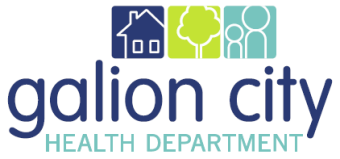 Galion City Board of HealthNursing Division Monthly Report for April 2022COVID-19 Contact tracingA total of 9 new cases of COVID-19 were reported during the month of April.COVID-19 VaccineTotal patients immunized with COVID vaccine April 2022: 40COVID-19 Vaccines continue to be administered at no cost.A walk-in booster clinic was held at the HD on April 18th. A total of 21 patients received their booster shots during this clinic.A walk-in Covid clinic will be held at the HD on Monday, May 23. This is being advertised on our Facebook page. SchoolsSt. Joseph SchoolKara is completing many of the end of year tasks for St. Joseph’s school and will be providing staff training there as well.Galion City SchoolsEvery HD employee who will be spending time at the schools as a nurse/interacting with students is required to have a BCI/FBI background check done upon employment with the HD and every 5 years thereafter. Linda has completed her background check. Jenna and Kara will need to complete theirs. Any new hires will be required to complete a BCI/FBI background check before they are allowed at the schools. Regular immunization clinics continue to be offered with reduced appointment availability until more help is available. Respectfully Submitted,Jenna Boliantz, BSN, RN, Interim Director of Nursing  